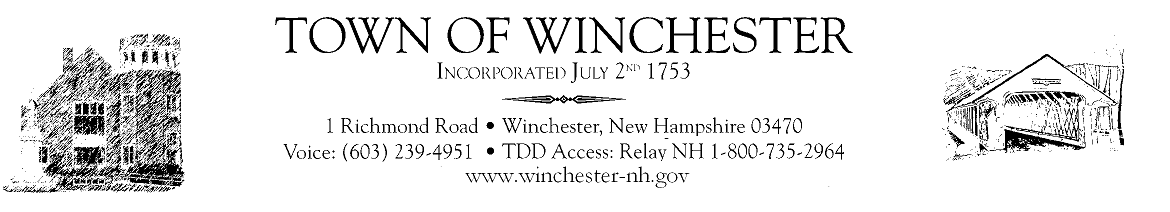 Budget CommitteeMeeting Tuesday, November 9, 20216:00pm@ Town HallReview Health Agencies BudgetsAny new business that may come before the BoardAdjourn Meeting